Principe d’inertiePrincipe d’inertiePrincipe d’inertieEffets des forces sur les mouvements.Effets des forces sur les mouvements.Effets des forces sur les mouvements.Une force peut modifier le mouvement d’un système.Une force peut modifier le mouvement d’un système.Une force peut modifier le mouvement d’un système.Influence d'une force sur la trajectoire d'un solide.Influence d'une force sur la trajectoire d'un solide.Influence d'une force sur la vitesse d'un solideElle peut modifier la trajectoire et la valeur de la vitesse du systèmeElle peut modifier la trajectoire du systèmeElle peut modifier la valeur de la vitesse du système.Barrière 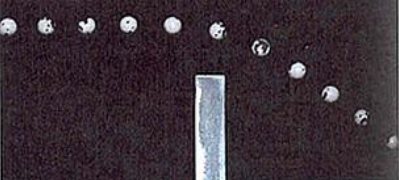 aimant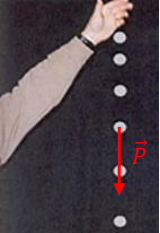 ChuteRemarqueRemarqueRemarquecentre d’inertiecentre d’inertiecentre d’inertie3- Centre d’inertie d’un solide :Remarque - Dans les cas étudiés en classe, le centre d'inertie est confondu avec le centre de gravité du solide.- Si le système est pseudo-isolé, G se déplace selon une ligne droite et à vitesse constante : le mouvement est rectiligne uniforme.4- Principe d’inertieRemarque Un repère galiléen est un repère dans lequel le principe d’inertie s’applique en toute rigueur. Exple :
- Repère géocentrique
- Repère terrestre peut être considéré comme galiléen pendant un bref temps3- Centre d’inertie d’un solide :Remarque - Dans les cas étudiés en classe, le centre d'inertie est confondu avec le centre de gravité du solide.- Si le système est pseudo-isolé, G se déplace selon une ligne droite et à vitesse constante : le mouvement est rectiligne uniforme.4- Principe d’inertieRemarque Un repère galiléen est un repère dans lequel le principe d’inertie s’applique en toute rigueur. Exple :
- Repère géocentrique
- Repère terrestre peut être considéré comme galiléen pendant un bref temps3- Centre d’inertie d’un solide :Remarque - Dans les cas étudiés en classe, le centre d'inertie est confondu avec le centre de gravité du solide.- Si le système est pseudo-isolé, G se déplace selon une ligne droite et à vitesse constante : le mouvement est rectiligne uniforme.4- Principe d’inertieRemarque Un repère galiléen est un repère dans lequel le principe d’inertie s’applique en toute rigueur. Exple :
- Repère géocentrique
- Repère terrestre peut être considéré comme galiléen pendant un bref tempsCentre de masse d’un système :Centre de masse d’un système :Centre de masse d’un système :